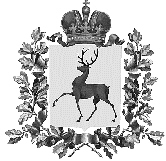 Администрация городского округа Навашинский Нижегородской областиПОСТАНОВЛЕНИЕ25.12.2020                                                                                                               №1394О внесении изменений в План реализации муниципальной программы«Формирование доступной для инвалидов среды жизнедеятельности в городском округе Навашинский на 2019-2023 годы» на 2020 год, утвержденный постановлением администрации городского округа Навашинский от 31.01.2020 №109В соответствии со ст.179 Бюджетного кодекса Российской Федерации администрация городского округа  Навашинский Нижегородской области                 п о с т а н о в л я е т : 	1. Внести изменения в План реализации муниципальной программы «Формирование доступной для инвалидов среды жизнедеятельности в городском округе Навашинский на 2019-2023 годы» на 2020 год, утвержденный постановлением администрации городского округа Навашинский от 31.01.2020 №109 (в редакции постановления администрации городского округа Навашинский от 07.07.2020 №719), изложив его в новой редакции согласно приложению к настоящему постановлению.2. Организационному отделу администрации городского округа Навашинский обеспечить размещение настоящего постановления на официальном сайте органов местного самоуправления городского округа Навашинский Нижегородской области в информационно-телекоммуникационной сети «Интернет» и в официальном вестнике – приложении к газете «Приокская правда».3. Контроль исполнения настоящего постановления возложить на заместителя главы администрации Е.В. Колпакову.Глава  местного самоуправления                                                                Т.А. Берсенева   ПРИЛОЖЕНИЕк постановлению Администрации городского округа Навашинский                   25.12.2020№1394«УТВЕРЖДЕНпостановлением Администрации городского округа Навашинскийот 31.01.2020 № 109(в редакции постановления администрации городского округа Навашинский от 07.07.2020 №719)Планреализации муниципальной программы «Формирование доступной для инвалидов среды жизнедеятельности в городском округе Навашинский на 2019-2023 годы» на 2020 год№ п/пНаименование подпрограммы, основного мероприятия подпрограммы/мероприятий в рамках основного мероприятия подпрограммыОтветственный исполнительСрокСрокНепосредственный результат (краткое описание)Финансирование на очередной финансовый 2020 год (тыс. руб.)Финансирование на очередной финансовый 2020 год (тыс. руб.)Финансирование на очередной финансовый 2020 год (тыс. руб.)Финансирование на очередной финансовый 2020 год (тыс. руб.)№ п/пНаименование подпрограммы, основного мероприятия подпрограммы/мероприятий в рамках основного мероприятия подпрограммыОтветственный исполнительначала реализа-цииокончания реализа-цииНепосредственный результат (краткое описание)Финансирование на очередной финансовый 2020 год (тыс. руб.)Финансирование на очередной финансовый 2020 год (тыс. руб.)Финансирование на очередной финансовый 2020 год (тыс. руб.)Финансирование на очередной финансовый 2020 год (тыс. руб.)№ п/пНаименование подпрограммы, основного мероприятия подпрограммы/мероприятий в рамках основного мероприятия подпрограммыОтветственный исполнительначала реализа-цииокончания реализа-цииНепосредственный результат (краткое описание)Бюджет городского округа НавашинскийОбластной бюджетФедеральный бюджетПрочие источникиМуниципальная программа «Формирование доступной для инвалидов среды жизнедеятельности в городском округе Навашинский на 2019-2023 годы»xxхx414,04936232,35133661,3158701. Основное мероприятие 1.Создание безбарьерной среды в учреждениях образования и учреждениях культуры и спорта для  инвалидов и маломобильных группуправление образования администрации городского округа Навашинский (далее – Управление образования), управление культуры администрации городского округа Навашинский (далее-Управление культуры)январьдекабрьСоздание безбарьерной среды в 1 учреждении образования для  инвалидов и маломобильных групп населения (далее – МГН)414,04936232,35133661,3158701.1.Создание безбарьерной среды в учреждениях образования для  инвалидов и маломобильных группУправление образованияянварьдекабрьСоздание безбарьерной среды в 1 учреждении образования для  инвалидов и МГН414,04936232,35133661,3158701.2.Создание безбарьерной среды в учреждениях культуры и спорта для  инвалидов и маломобильных группУправление культурыянварьдекабрь100% информирование МГН об услугах, предоставляемых учреждениями культуры и спорта и планируемых мероприятиях через сети интернет00002.Основное мероприятие 2. Развитие дистанционного образования детей-инвалидов с ограниченными возможностями, не посещающих образовательные организации по состоянию здоровьяУправление образованияянварьдекабрьПредоставление образовательных услуг образования для всех детей-инвалидов с ограниченными возможностями, не посещающих образовательные организации по состоянию здоровья 00003.Основное мероприятие 3.Вовлечение детей с ограниченными возможностями здоровья в систему дополнительного образованияУправление образования январьдекабрьУчастие не менее 50% детей-инвалидов в возрасте от 5 до 18 лет в мероприятиях дополнительного образования00004.Основное мероприятие 4.Организация и проведение коллективами учреждений культуры выездных мероприятий для лиц с ограниченными возможностями здоровьяУправление культурыянварьдекабрьПроведение не менее 4 выездных мероприятий для  МГН.00005.Основное мероприятие 5.Организация и проведение досуговых мероприятий на открытых площадках и на базе учреждений культуры с участием лиц с ограниченными возможностями здоровьяУправление культурыянварьдекабрьОрганизация и проведение не менее 5 культурно-массовых мероприятий в рамках ежегодной Декады инвалидов 00006.Основное мероприятие 6.Организация и проведение спортивных мероприятий с участием лиц с ограниченными возможностями здоровьяУправление культурыянварьдекабрьПроведение не менее 10 спортивных  мероприятий для МГН 00007.Основное мероприятие 7. Формирование базы данных о детях-инвалидах, детях с ограниченными возможностями здоровьяУправление образования январьдекабрьФормирование и обновление базы данных о детях-инвалидах, детях с ограниченными возможностями здоровья  не реже 1 раза в год00008.Основное мероприятие 8. Создание банка данных о педагогическом опыте в области интегрированных подходов к образованию детей-инвалидов и детей с ограниченными возможностями здоровьяУправление образования январьдекабрьВнедрение новых адаптивных подходов к образованию детей-инвалидов и детей с ограниченными возможностями здоровья00009.Основное мероприятие 9. Организация мониторинга состояния доступности учреждений культуры и учреждений образования городского округа НавашинскийОрганизационный отдел администрации городского округа НавашинскийянварьдекабрьСбор данных о количестве учреждений образования и культуры доступных для инвалидов и МГН000010.Основное мероприятие 10. Освещение в СМИ мероприятий с участием граждан с ограниченными возможностями здоровьяМАУ «Редакция газеты  «Приокская правда» (по согласованию)январьдекабрьПубликация не менее 6  материалов в местных СМИ о проведенных мероприятиях с участием инвалидов и лиц ВОЗ 000011.Основное мероприятие 12. Адаптация официальных сайтов учреждений культуры, спорта и учреждений образования в сети Интернет с учетом потребностей инвалидов по зрениюУправление образования, Управление культурыянварьдекабрьДоступность информации для инвалидов по зрению о деятельности учреждений культуры, спорта и учреждений образования через  сеть Интернет0000